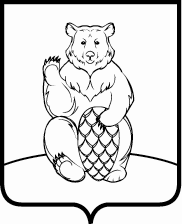 СОВЕТ ДЕПУТАТОВПОСЕЛЕНИЯ МИХАЙЛОВО-ЯРЦЕВСКОЕ В ГОРОДЕ МОСКВЕР Е Ш Е Н И Е  18 января 2018г.	                               	                                                                №3/1Об    утверждении  состава   уполномоченных депутатов     Совета    депутатов    поселения   Михайлово-Ярцевское      для      участия      в  работе комиссий, осуществляющих   открытие работ    и     приемку  оказанных  услуг  и (или)  выполненных работ по капитальному ремонту общего имущества  в многоквартирных домах поселенияНа основании Федерального закона №131-ФЗ от 06.10.2003г. «Об общих принципах организации местного самоуправления в Российской Федерации», во исполнение Постановления Правительства Москвы от 25.02.2016г. №57-ПП «Об утверждении Порядка реализации органами местного самоуправления внутригородских муниципальных образований в городе Москве отдельного полномочия города Москвы по участию в работе комиссий, осуществляющих открытие работ и приемку оказанных услуг и (или) выполненных работ по капитальному ремонту общего имущества в многоквартирных домах», Устава поселения Михайлово-Ярцевское,Совет депутатов поселения Михайлово-ЯрцевскоеРЕШИЛ:1. Утвердить состав уполномоченных депутатов Совета депутатов    поселения Михайлово-Ярцевское для участия в работе комиссий, осуществляющих  открытие работ  и приемку оказанных услуг и (или) выполненных  работ по капитальному ремонту общего имущества в многоквартирных домах поселения, созданных по каждому многоквартирному дому, в отношении которого в соответствии с краткосрочным планом реализации в 2018-2020 годах региональной программы капитального ремонта общего имущества в многоквартирных домах на территории города Москвы на 2015-2044 годы запланированы работы по капитальному ремонту общего имущества (приложение).2.   В течение трех рабочих дней со дня принятия настоящего решения направить его заверенную копию в Департамент капитального ремонта г.Москвы и Фонд капитального ремонта г.Москвы.3. Опубликовать настоящее решение в бюллетене «Московский муниципальный вестник» и разместить на официальном сайте администрации поселения Михайлово-Ярцевское в информационно-телекоммуникационной сети «Интернет».           4. Контроль за исполнением настоящего решения возложить на Главу поселения Г.К. Загорского. Глава поселения  		                          Г.К. ЗагорскийСОСТАВуполномоченных депутатов Совета депутатов поселения Михайлово-Ярцевское для участия в работе комиссий, осуществляющих  открытие работ  и приемку оказанных услуг и (или) выполненных  работ по капитальному ремонту общего имущества в многоквартирном доме поселения, в отношении которого в соответствии с краткосрочным планом реализации в 2018-2020 годах региональной программы капитального ремонта общего имущества в многоквартирных домах на территории города Москвы на 2015-2044 годы запланированы работы по капитальному ремонту общего имущества.Приложениек Решению Совета депутатов поселения Михайлово-Ярцевское от 18.01.2018г. №3/1 «Об    утверждении  состава   уполномоченных депутатов     Совета    депутатов    поселения   Михайлово-Ярцевское      для      участия      в  работе комиссий, осуществляющих   открытие работ    и     приемку  оказанных  услуг  и (или)  выполненных          работ    по    капитальному ремонту общего имущества в многоквартирных домах поселения»№ п.пВид проводимых работАдрес многоквартирного домаФ.И.О. основного уполномоченного депутатаФ.И.О. резервного уполномоченного депутата1.Работы по капитальному ремонту дома, предложенные Фондом капитального ремонта г.Москвып.Михайлово-Ярцевское        с. Михайловское д.10Загорский Георгий КарловичАфонин Михаил Михайлович